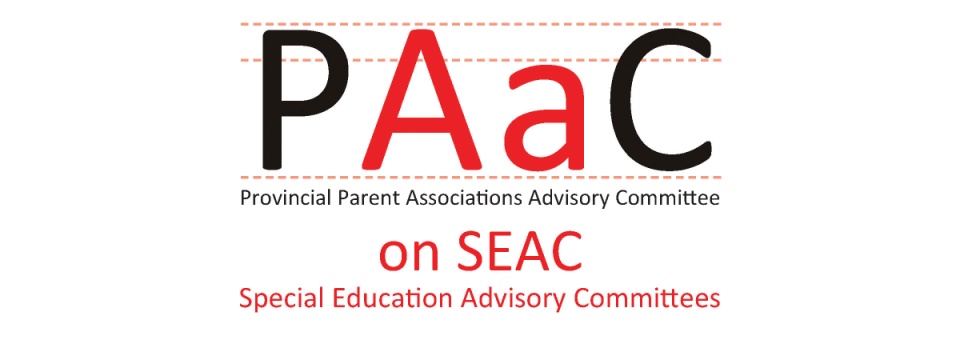 PAAC on SEAC Effective Practices Handbook for SEAC Members  Examples of Effective Practices for Review of Special Education Plans and Special Education BudgetsReview of Special Education Plans:Directives from the Ministry of Education, regarding the Special Education Report, strongly encourage the school board to make the Special Education Plan accessible to the public in user-friendly format, on their public website. Public consultation is a key part of the Special Education Plan Review and SEAC also has an important role in public consultations about special education and changes in programs and services.  Review of Special Education BudgetUnder Regulation 464/97, SEAC members are to have the opportunity to participate in the special education budget planning process.   Each school board has a different process for the development of budgets, often including the establishment of a Budget committee or ad hoc group.  PAAC on SEAC recommends that SEAC members be kept informed of the budget process and timelines.